Vadovaudamasi Lietuvos  Respublikos vietos  savivaldos  įstatymo  6  straipsnio 19 punktu, 102 straipsniu, 18 straipsnio 1 dalimi, Lietuvos Respublikos teritorijų planavimo įstatymo 24 straipsnio 4 dalimi, 28 straipsnio 1 dalimi, Kompleksinio teritorijų planavimo dokumentų rengimo taisyklių, patvirtintų Lietuvos Respublikos aplinkos ministro 2014 m. sausio 2 d. įsakymu Nr. D1-8 „Dėl Kompleksinio teritorijų planavimo dokumentų rengimo taisyklių patvirtinimo“, 223 punktu,  Pagėgių  savivaldybės taryba  n u s p r e n d ž i a:1. Keisti Pagėgių miesto teritorijos bendrąjį planą, patvirtintą Pagėgių savivaldybės tarybos 2008 m. gruodžio 18 d. sprendimu Nr. T-521 „Dėl Pagėgių miesto teritorijos bendrojo plano tvirtinimo“.  2. Nustatyti planavimo tikslus:2.1. sudaryti sąlygas nuolat gerinti socialiai ir ekonomiškai motyvuotą gyvenimo kokybę, palaikyti vidinę miesto plėtrą, skatinti daugiafunkcį žemės naudojimą, siekti socialinės integracijos ir mažinti raidos skirtumus;2.2. keisti veiklų reglamentavimą atsižvelgiant į pasikeitusias miesto raidos tendencijas, patikslinti miesto plėtros prioritetus ir jų įgyvendinimo eiliškumą;2.3. kurti sveiką, saugią, darnią gyvenamąją aplinką ir visavertes gyvenimo sąlygas;2.4. identifikuoti teritorijas, kuriose turėtų būti išlaikomas architektūrinis miesto savitumas ar gairės, kuriomis galėtų būti nustatomos šios teritorijos;2.5. nustatyti prioritetinės Savivaldybės infrastruktūros vystymo principus ir (ar) jos išdėstymo reikalavimus, prioritetinės savivaldybės infrastruktūros vystymo etapus, išskirti prioritetines infrastruktūros vystymo teritorijas;2.6. įvertinti sprendinių įgyvendinimo prioritetus.3. Pavesti administracijos direktoriui organizuoti Pagėgių miesto teritorijos bendrojo plano, patvirtinto Pagėgių savivaldybės tarybos 2008 m. gruodžio 18 d. sprendimu Nr. T-521 „Dėl Pagėgių miesto teritorijos bendrojo plano tvirtinimo“, keitimą.  4. Sprendimą paskelbti Pagėgių savivaldybės interneto svetainėje www.pagegiai.lt.Šis sprendimas gali būti skundžiamas Regionų apygardos administracinio teismo Klaipėdos rūmams (Galinio Pylimo g. 9, 91230 Klaipėda) Lietuvos Respublikos administracinių bylų teisenos įstatymo nustatyta tvarka per 1 (vieną) mėnesį nuo sprendimo paskelbimo ar įteikimo suinteresuotam asmeniui dienos.Savivaldybės meras						   	         Vaidas Bendaravičius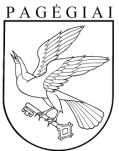 Pagėgių savivaldybės tarybaSPRENDIMASDėl PAGĖGIŲ miesto bendrojo plano keitimo ir planavimo tikslų nustatymo2021 m. birželio 30 d. Nr. T-133Pagėgiai